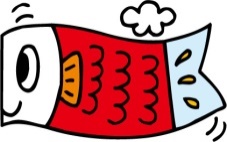 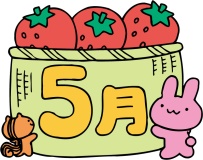 幼保連携型認定こども園　わかば保育園　　Ｈ２７．４．３０発行　駐車場のこいのぼりが、風に揺られて気持ちよさそうに泳いでいますね。子ども達はそれぞれ新しい環境に慣れてきて、笑顔が見られるようになってきました。　　　　　　過ごしやすいこの時期には、散歩や外遊びをたくさん取り入れていきたいと思っています。5月の行事予定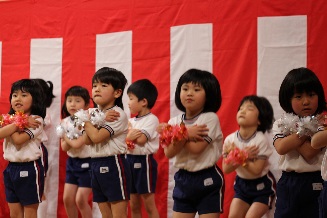 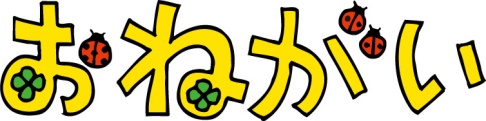 日月火水木金土１２３建国記念日４みどりの日５こどもの日６振替休日７８遠　足(幼児クラス)９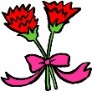 101112朝　礼(幼児クラス)乳児クラスクラス懇談会（めろん・ぶどう組）13体育指導(年長)（さくらんぼ・いちご組）14いも苗植え(年長児)体育指導(年中)（ばなな・もも組）15身体計測体育指導（年少）1617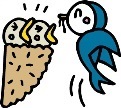 18192021お泊まり保育 (年長)22232425視力検査(年少)26体育指導(年長)(年中)27体育指導(年中)(年長)28体育指導（年少）乳児クラス誕生会29ファミリーデイ幼児クラス誕生会30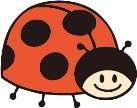 3125視力検査(年少)26体育指導(年長)(年中)27体育指導(年中)(年長)28体育指導（年少）乳児クラス誕生会29ファミリーデイ幼児クラス誕生会30